Территориальный орган Федеральной службы государственной статистики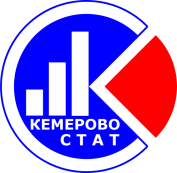 по Кемеровской области - Кузбассу(КЕМЕРОВОСТАТ)пресс-релиз  Уважаемые представители малого бизнесаЧто: перепись малого бизнеса онлайн 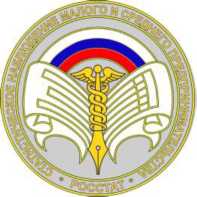 Где: на портале «Госуслуги»Когда: до 1 мая 2021 годаС 1 марта 2021 года на Едином портале государственных услуг начался прием статистических отчетов в рамках Экономической переписи малого и среднего бизнеса за 2020 год (сплошного наблюдения) в упрощенном режиме.Для предоставления сведений по форме № 1-предприниматель индивидуальному предпринимателю будет достаточно наличия на портале подтвержденной учетной записи.Юридическим лицам услуга по заполнению формы № МП-сп будет доступна при наличии подтвержденной учетной записи и электронной подписи.Для получения услуги обращайтесь по адресам:https://www.gosuslugi.ru/10065/1 – форма № 1-предприниматель;https://www.gosuslugi.ru/10065/2  – форма № МП-СП.или Gosuslugi.ru: Поиск «Росстат» - «Экономическая перепись малого и среднего бизнеса за 2020 год» - выбор услуги.Кемеровостат призывает всех предпринимателей принять активное участие в данном мероприятии. По возникающим вопросам следует обращаться к специалистам Кемеровостата. Контактные телефоны: 8 (3842) 77-83-00 доб. 2204, 2156, 2117, E-mail: 42@gks.ru.Кемеровостатhttps://kemerovostat.gks.ruE-mail: 42@gks.ruInstagram: https://www.instagram.com/statkem